AKCE VE ŠKOLNÍM ROCE 2022/202313.9.2022 nás navštívil pan Hořák. Tentokrát nám představil noční lovce  – sovy a další dravce.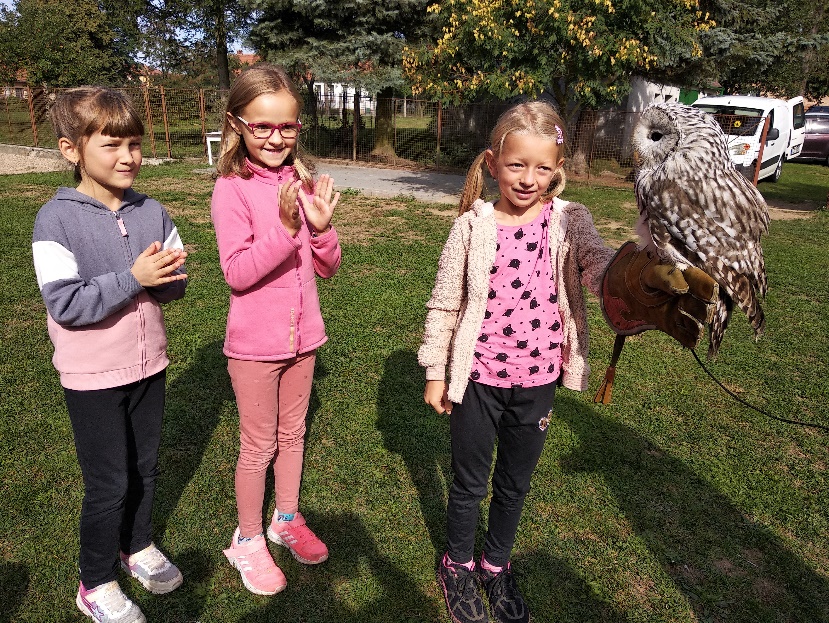               Úspěšně jsme absolvovali plavecký kurz,              který probíhal od září do listopadu 2022                              na Laguně v Třebíči.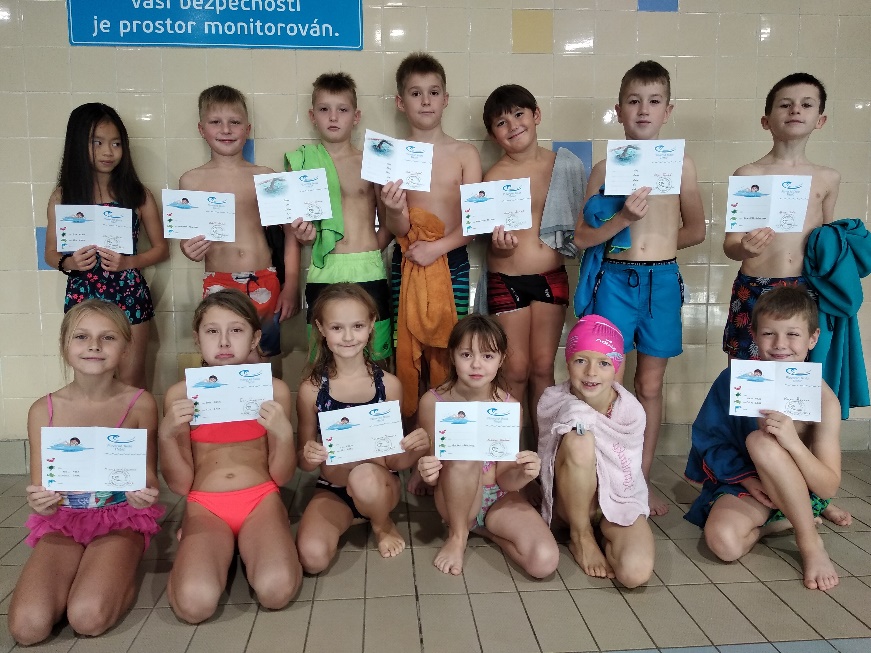 20.9.2022 jsme navštívili třídičku odpadu ESKO-T v Třebíči a dozvěděli jsme se mnoho zajímavých informací nejen o třídění.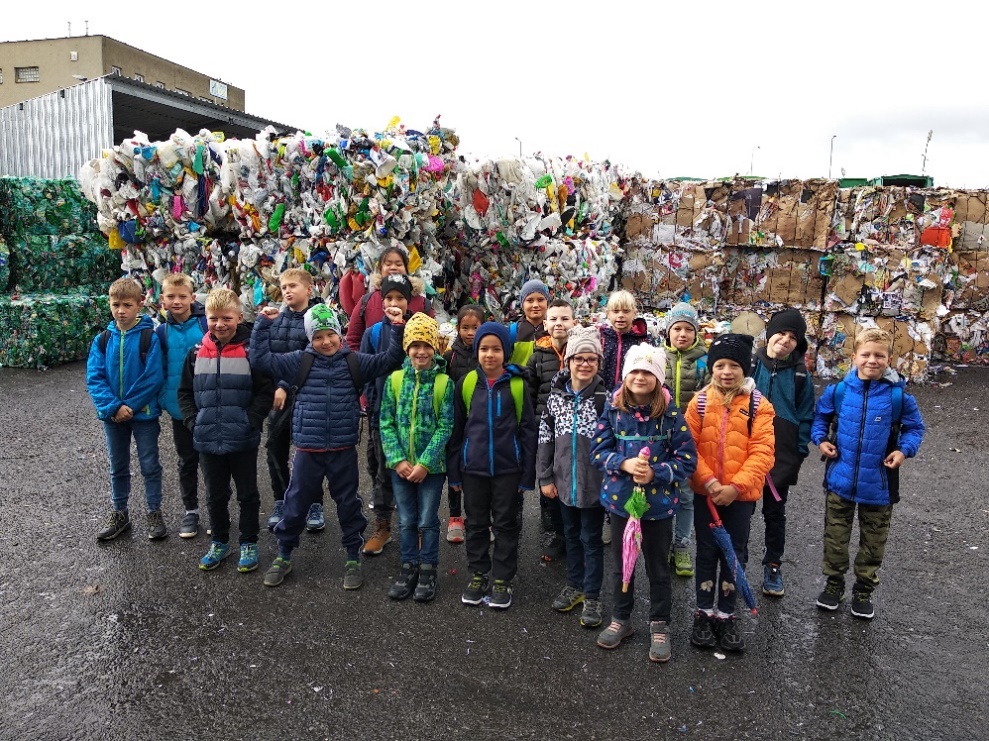                 V týdnu od 8. do 13.1.2023 jsme se                zdokonalili v lyžařských dovednostech                          na kurzu v Jeseníkách. 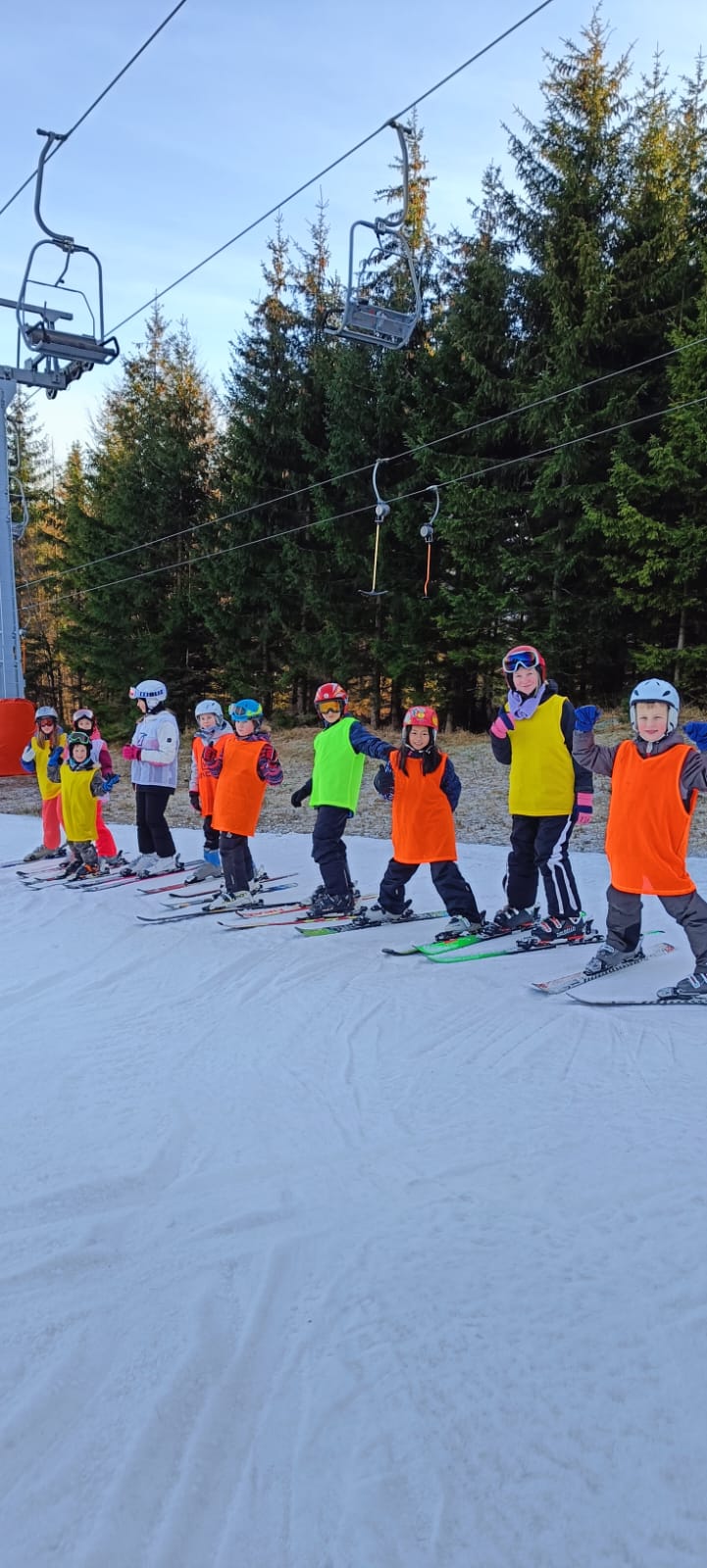 4.1.2023 jsme společně s mateřskou školou zavítali do Mahenova divadla, kde jsme zhlédli představení Kubula a Kuba Kubikula.                                          23.1.2023 nás navštívili    naši oblíbení 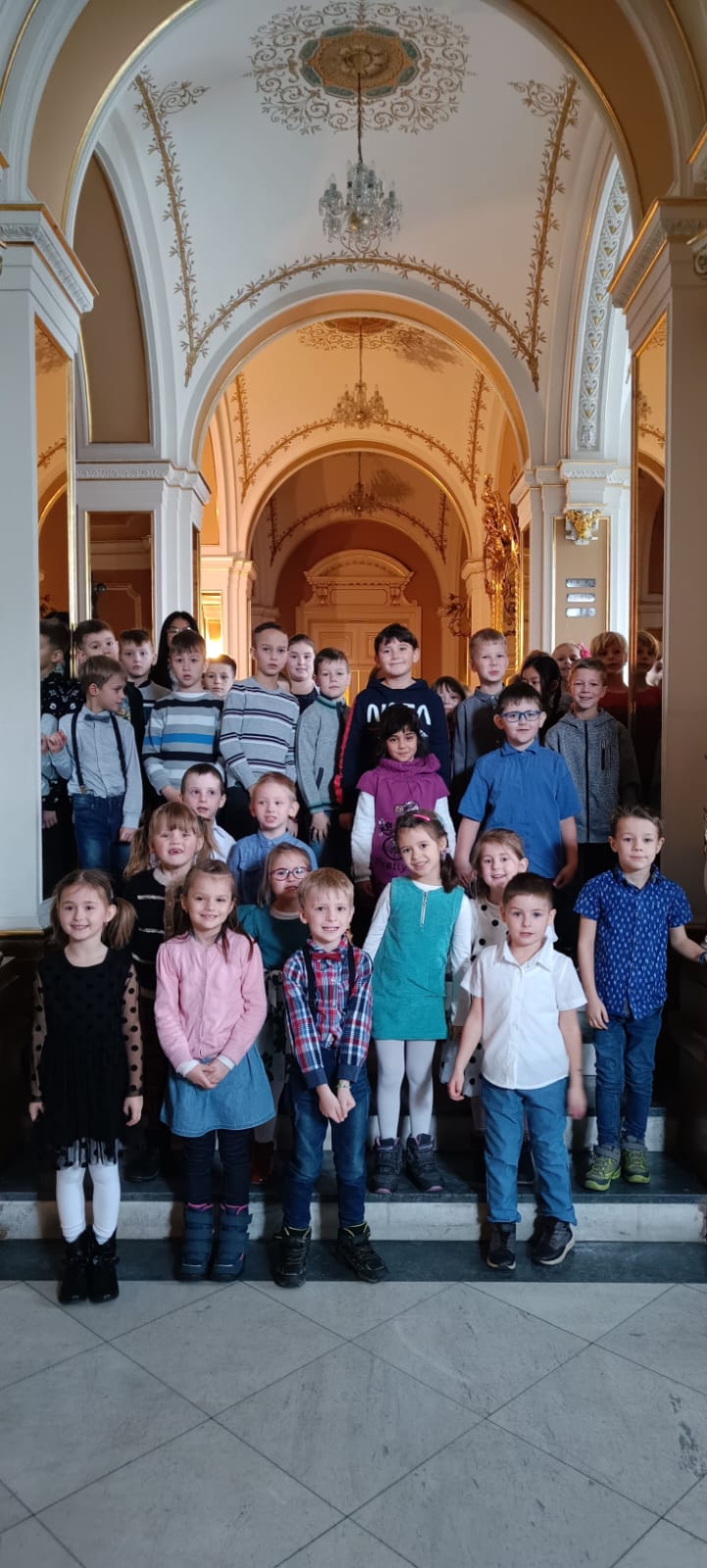                          herci z Divadélka pro školy z Hradce                          Králové a my jsme se skvěle pobavili,                          ale i poučili, z pásma Ezopových bajek. 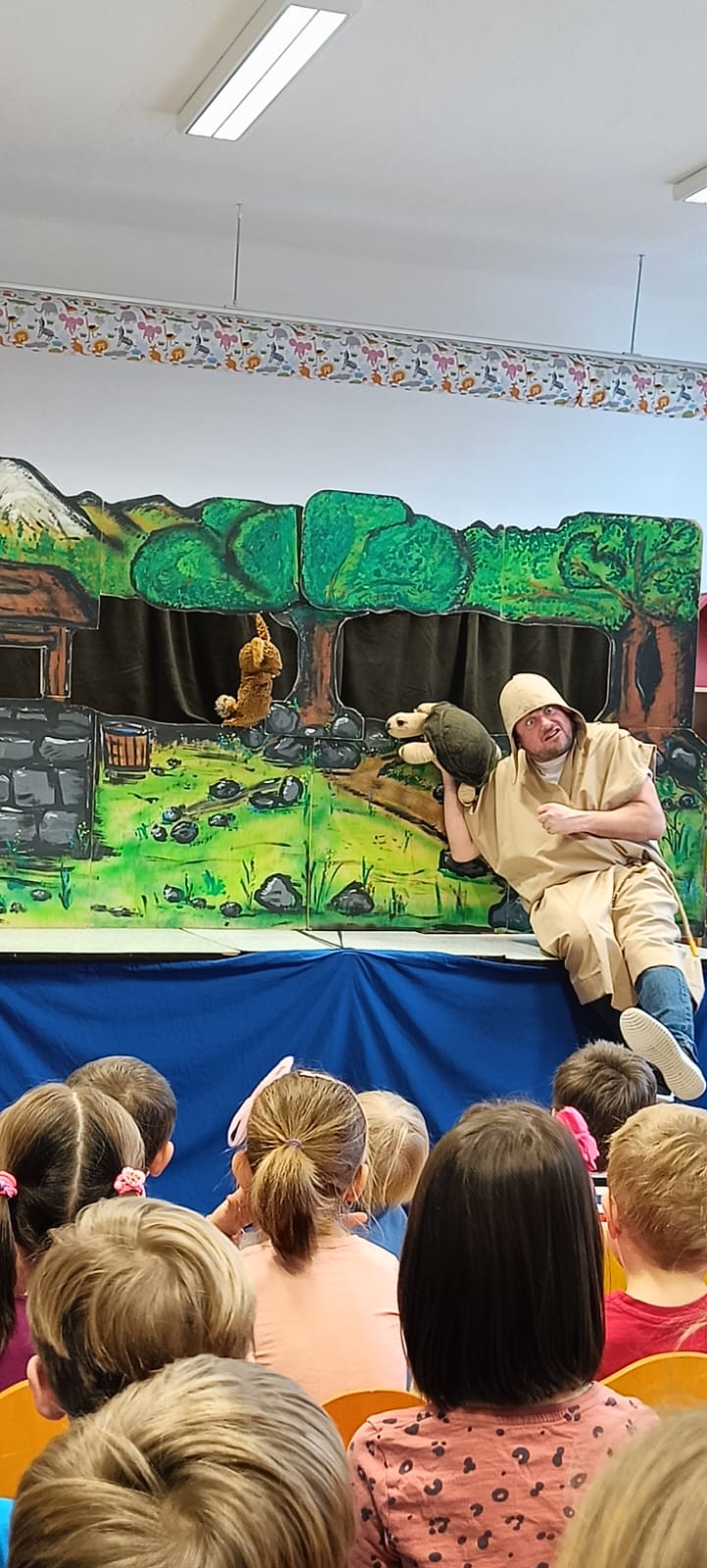 1.3.2023 k nám přijela paní, která s sebou dovezlaspoustu domácích mazlíčků, které jsme si většinoumohli pohladit nebo i pochovat. Paní nás pak seznámila s tím, co to obnáší, pořídit si takovéhodomácího mazlíčka a že to není jenom legrace, ale také kopa starostí a povinností.    DDM Radost pro veřejnost v březnu 2023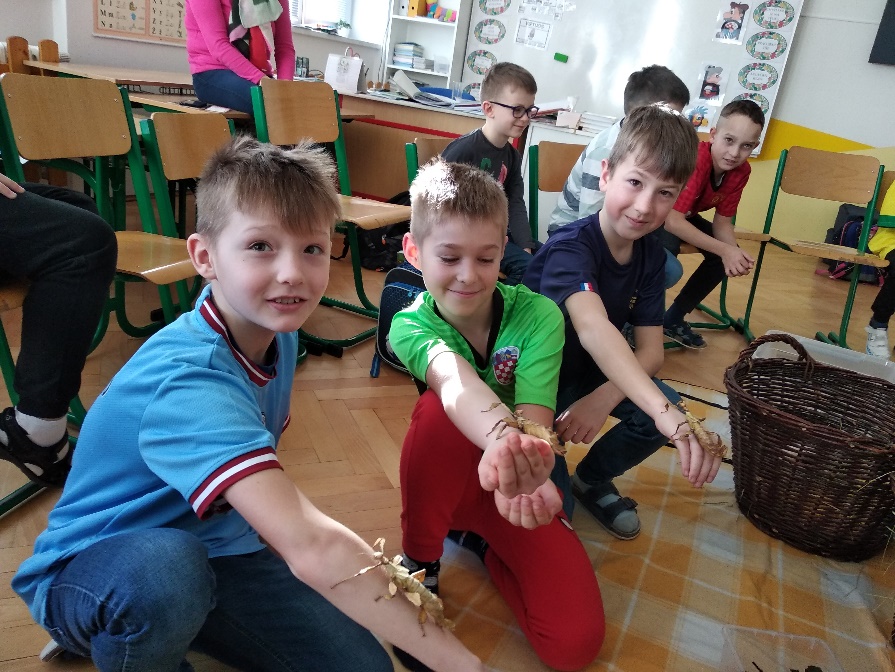      opět připravila Dny kosmonautiky, kde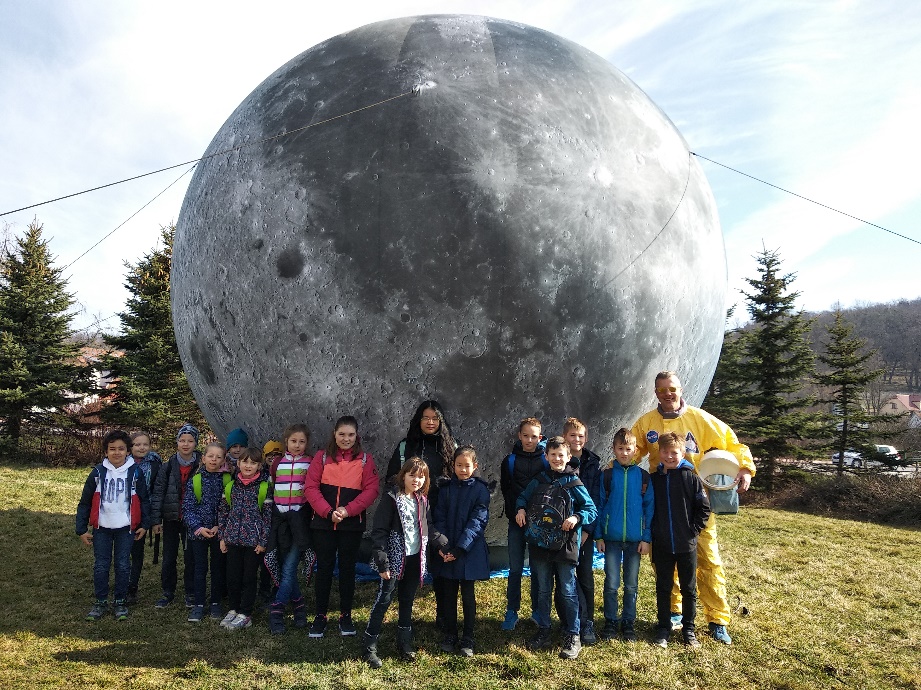                    jsme nemohli chybět.                                                     23.3.2023 jsme vyrazili autobusem do ekocentra Baliny, kde jsme se dozvěděli spoustu zajímavých věcí o bramborách, a mnoho činností, včetně přípravy a pečení bramborové placky, jsme i vyzkoušeli. 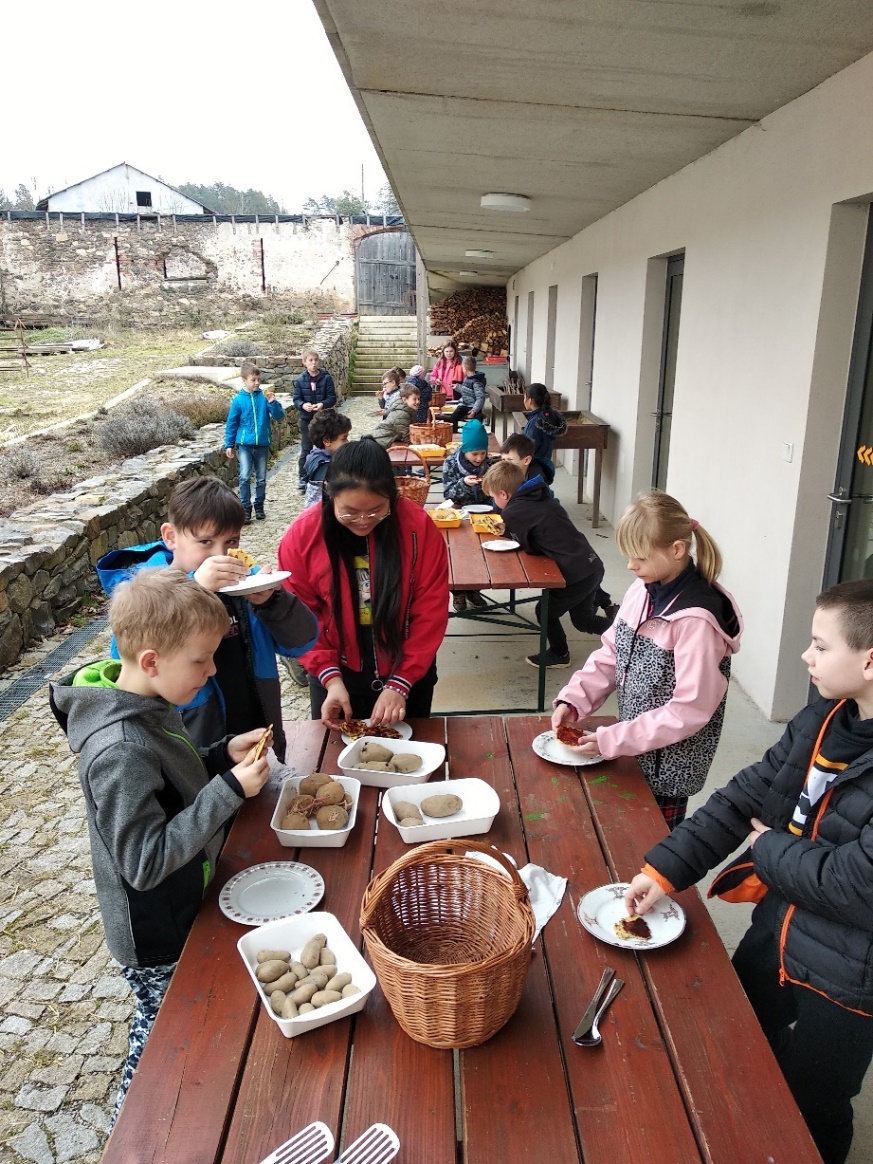 14.4.2023 jsme se vydali do městské knihovny do Třebíče, kde pro nás bylo připraveno poutavé interaktivní povídání o včelách a jejich významu.       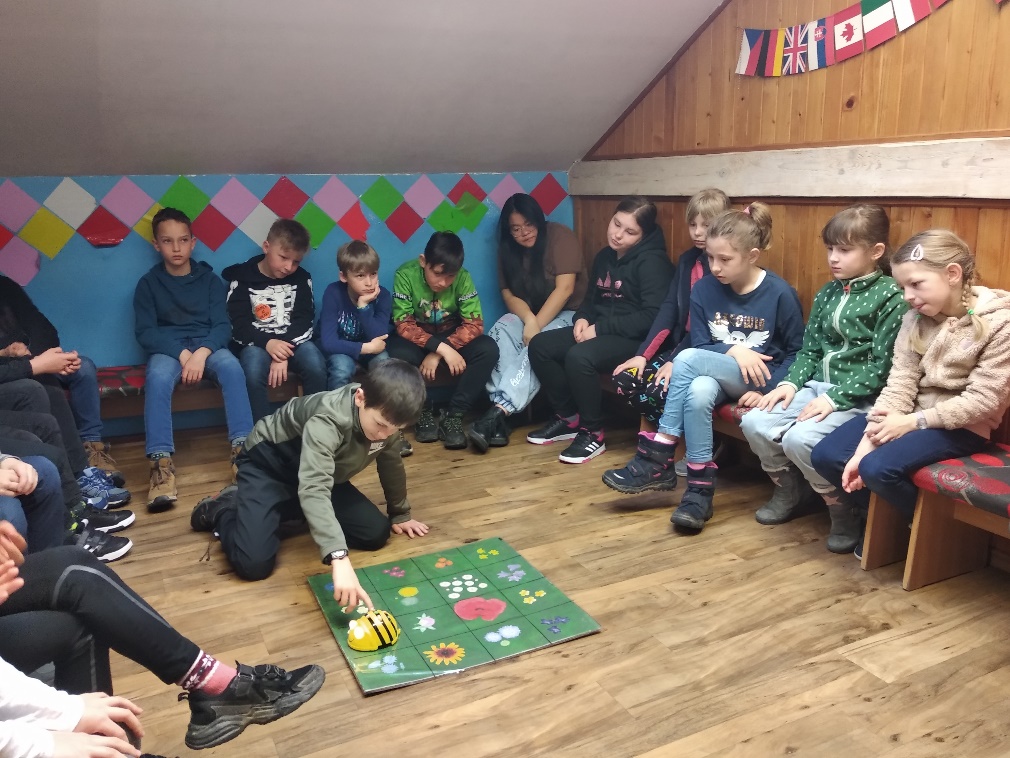    Od 15.5. do 17.5.2023 jsme si         i přes nepřízeň počasí užili       krásné dny na škole v přírodě        v Zásece u Velkého Meziříčí.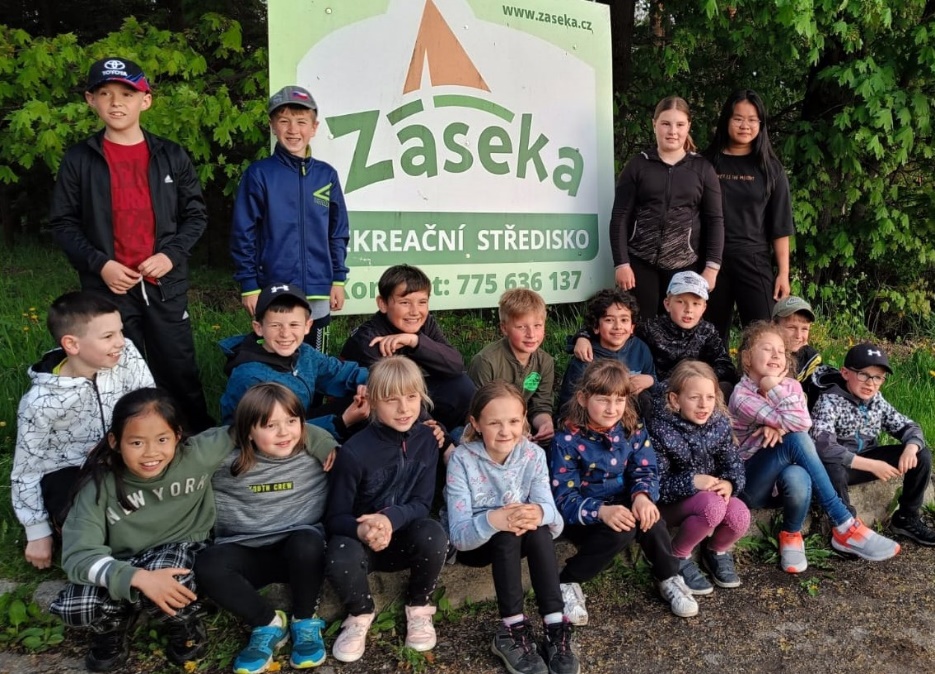 